         Old Guildford Public School Learning at Home Grid – Stage 2 – Week 1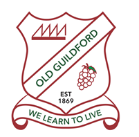                  You will not need access to a digital device to complete the following activities. You will need help from a parent/carer.IF YOU HAVE A COMPUTER AT HOME< CHECK THESE:  ABC Education https://education.abc.net.au/home#!/games         Bitesize https://www.bbc.co.uk/bitesize/levels/zbr9wmn; Amazing Spelling Fleas https://www.tvokids.com/school-age/games/amazing-spelling-fleas    FunBrain https://www.funbrain.com/ Puzzle of the Week http://www.puzzleoftheweek.com/puzzle-library   PBS Kids https://pbskids.org/   National Geographic Kids https://www.natgeokids.com/au/   WEEK 1            Monday              Tuesday              Tuesday         Wednesday         Wednesday            Thursday            Thursday                Friday                FridayBefore SchoolEat breakfast, brush your teeth, dress in school uniform. Have your learning pack ready. Be ready to learn. Eat breakfast, brush your teeth, dress in school uniform. Have your learning pack ready. Be ready to learn. Eat breakfast, brush your teeth, dress in school uniform. Have your learning pack ready. Be ready to learn. Eat breakfast, brush your teeth, dress in school uniform. Have your learning pack ready. Be ready to learn. Eat breakfast, brush your teeth, dress in school uniform. Have your learning pack ready. Be ready to learn. Eat breakfast, brush your teeth, dress in school uniform. Have your learning pack ready. Be ready to learn. Eat breakfast, brush your teeth, dress in school uniform. Have your learning pack ready. Be ready to learn. Eat breakfast, brush your teeth, dress in school uniform. Have your learning pack ready. Be ready to learn. Eat breakfast, brush your teeth, dress in school uniform. Have your learning pack ready. Be ready to learn. Session 19am-10.30amNOTE Comprehension & Spelling booklets are weeks 1-10. ENGLISHReading- Read a book for 15-20 minutes. ComprehensionSelect 10 words from the book you are reading and write the meanings of these words.Journal Writing – complete a journal entry to answer the question:How am I feeling this morning?ENGLISHReading- Read a book for 15-20 minutes. ComprehensionSelect 10 words from the book you are reading and write the meanings of these words.Journal Writing – complete a journal entry to answer the question:How am I feeling this morning?ENGLISHEnglish Unit – Read a book for 15-20 minutes. Spelling – Select 10 words you have come across in your book and write them as your spelling list on a piece of paper. Journal Writing – check the fridge and pantry. Write a shopping list for 15 most common items there, in alphabetical order. ENGLISHEnglish Unit – Read a book for 15-20 minutes. Spelling – Select 10 words you have come across in your book and write them as your spelling list on a piece of paper. Journal Writing – check the fridge and pantry. Write a shopping list for 15 most common items there, in alphabetical order. ENGLISHReading- Read a book for 15-20 minutes. ComprehensionDraw the main character from the book you’re  reading. Show them as a baby, at the same age as in the story and middle aged. Journal Writing – complete a journal activity to explain: The best thing about my family is….ENGLISHReading- Read a book for 15-20 minutes. ComprehensionDraw the main character from the book you’re  reading. Show them as a baby, at the same age as in the story and middle aged. Journal Writing – complete a journal activity to explain: The best thing about my family is….ENGLISHEnglish Unit – Read a book for 15-20 minutes. Spelling – Use the “Look, Cover, Write &   Check” method to learn to spell the words. Journal Writing – Explain a the rules of a game you like to play at home (eg cards, board game etc).  ENGLISHEnglish Unit – Read a book for 15-20 minutes. Spelling – Use the “Look, Cover, Write &   Check” method to learn to spell the words. Journal Writing – Explain a the rules of a game you like to play at home (eg cards, board game etc).  ENGLISHReading- Read a book for 15-20 minutes. Spelling – Ask a family member to give you a spelling test on the words you selected from the book. Journal Writing – Write your favourite recipe in your journal. Recess Eat a healthy snack. Drink some water. Play a game. Get active!Eat a healthy snack. Drink some water. Play a game. Get active!Eat a healthy snack. Drink some water. Play a game. Get active!Eat a healthy snack. Drink some water. Play a game. Get active!Eat a healthy snack. Drink some water. Play a game. Get active!Eat a healthy snack. Drink some water. Play a game. Get active!Eat a healthy snack. Drink some water. Play a game. Get active!Eat a healthy snack. Drink some water. Play a game. Get active!Eat a healthy snack. Drink some water. Play a game. Get active!Session 210.55-11.5511:55-12:25MATHEMATICSIf the answer is 256, what could the number sentence be?eg 257-1 = 256What are the most complication equations you can come up with?PDHPE- Create a safe obstacle course in your backyard using what’s already there. You might crawl under outdoor furniture or run along the fence line. Draw a picture of your obstacle course.MATHEMATICSIf the answer is 256, what could the number sentence be?eg 257-1 = 256What are the most complication equations you can come up with?PDHPE- Create a safe obstacle course in your backyard using what’s already there. You might crawl under outdoor furniture or run along the fence line. Draw a picture of your obstacle course.MATHEMATICSHave a go at mapping out your school from memory. See how much detail you can include and discuss your map with your family to add more detail?PDHPE- Practice your throwing and catching skills by yourself or with someone at home. See if you can catch with one hand or if you can add claps in between catching the ball!MATHEMATICSHave a go at mapping out your school from memory. See how much detail you can include and discuss your map with your family to add more detail?PDHPE- Practice your throwing and catching skills by yourself or with someone at home. See if you can catch with one hand or if you can add claps in between catching the ball!MATHEMATICSRaja has $25.25 in her pocket. She has both notes and coins. What notes and coins might she have to make the sum? List 10 possibilities. Which one weighs the most? least? Why?PDHPE- Create a mind map of activities you can do each day to keep your body and mind healthy eg yoga, playing outside, meditating, doing a kind action.MATHEMATICSRaja has $25.25 in her pocket. She has both notes and coins. What notes and coins might she have to make the sum? List 10 possibilities. Which one weighs the most? least? Why?PDHPE- Create a mind map of activities you can do each day to keep your body and mind healthy eg yoga, playing outside, meditating, doing a kind action.MATHEMATICSMax has some 3D objects. Help him draw a creative picture. Max has 2 spheres, 1 cone, 4 rectangular prisms, 2 triangular prisms and 1 cube. Draw some creative pictures using Max’s shapes.PDHPE & ARTPretend you are the head chef in your family home. Design a healthy menu for an entire day at home. Present the menu to your family in a creative way.MATHEMATICSMax has some 3D objects. Help him draw a creative picture. Max has 2 spheres, 1 cone, 4 rectangular prisms, 2 triangular prisms and 1 cube. Draw some creative pictures using Max’s shapes.PDHPE & ARTPretend you are the head chef in your family home. Design a healthy menu for an entire day at home. Present the menu to your family in a creative way.MATHEMATICSCopy & complete these: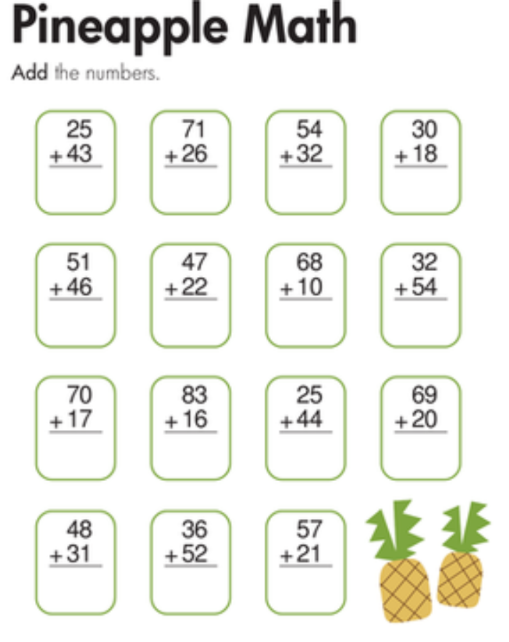 PDHPE Choose a mindfulness activity (eg finger breathing exercises). Complete these for 1 minute slowly. Lunch BreakEat a healthy lunch. Drink some water. Play a game. Get active!Eat a healthy lunch. Drink some water. Play a game. Get active!Eat a healthy lunch. Drink some water. Play a game. Get active!Eat a healthy lunch. Drink some water. Play a game. Get active!Eat a healthy lunch. Drink some water. Play a game. Get active!Eat a healthy lunch. Drink some water. Play a game. Get active!Eat a healthy lunch. Drink some water. Play a game. Get active!Eat a healthy lunch. Drink some water. Play a game. Get active!Eat a healthy lunch. Drink some water. Play a game. Get active!Session 3Afternoon12.50-1.50PROBLEM SOLVING:Ali loves planting colourful flowers in his garden. Today, he has 2 yellow, 3 red, 4 orange and one 1 pink flower. He wants to plant them in 1 straight line. Draw some possible flower arrangements.PROBLEM SOLVING:Ali loves planting colourful flowers in his garden. Today, he has 2 yellow, 3 red, 4 orange and one 1 pink flower. He wants to plant them in 1 straight line. Draw some possible flower arrangements.DRAWING:Draw a caricature- a funny, cartoon-like picture of yourself. Make sure to add as much distorted details as you can. Are you still recognisable?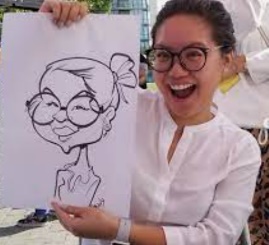 DRAWING:Draw a caricature- a funny, cartoon-like picture of yourself. Make sure to add as much distorted details as you can. Are you still recognisable?SYMMETRY NAME ART Use a square paper, fold it two times to make four triangles. Then bubble write your name four times in each triangle and colour it in. 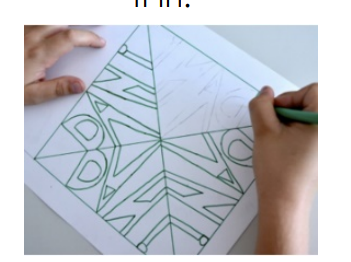 SYMMETRY NAME ART Use a square paper, fold it two times to make four triangles. Then bubble write your name four times in each triangle and colour it in. ART & SCIENCEMake and decorate a paper aeroplane. Measure how far the plane flies. Repeat the flight three more times and average the measurements. Try a new design to see if you can make a better version.ART & SCIENCEMake and decorate a paper aeroplane. Measure how far the plane flies. Repeat the flight three more times and average the measurements. Try a new design to see if you can make a better version.SURVEY & GRAPHAsk each member of your family what their favourite colour is. Show their answers in a graph.Fruito BreakEat a healthy snack. Drink some water. Play a game. Get active!Eat a healthy snack. Drink some water. Play a game. Get active!Eat a healthy snack. Drink some water. Play a game. Get active!Eat a healthy snack. Drink some water. Play a game. Get active!Eat a healthy snack. Drink some water. Play a game. Get active!Eat a healthy snack. Drink some water. Play a game. Get active!Eat a healthy snack. Drink some water. Play a game. Get active!Eat a healthy snack. Drink some water. Play a game. Get active!Eat a healthy snack. Drink some water. Play a game. Get active!Session 42.15-3.00MUSIC: Make a musical instrument using recycled materials. Be creative!MUSIC: Make a musical instrument using recycled materials. Be creative!ART:Favourite THINGS 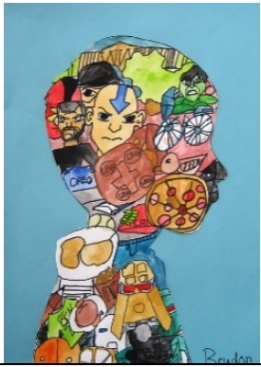 Use your shadow to trace the side of your head and then draw things that you like, and part of your life inside. Colour it in carefully.ART:Favourite THINGS Use your shadow to trace the side of your head and then draw things that you like, and part of your life inside. Colour it in carefully.ART:Favourite THINGS Use your shadow to trace the side of your head and then draw things that you like, and part of your life inside. Colour it in carefully.ART:Favourite THINGS Use your shadow to trace the side of your head and then draw things that you like, and part of your life inside. Colour it in carefully.ART:Design a new country flag.ART:Design a new country flag.DANCE:Make up a dance sequence and perform it for your family.